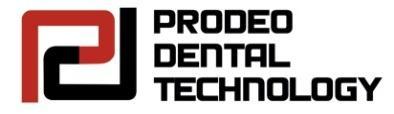 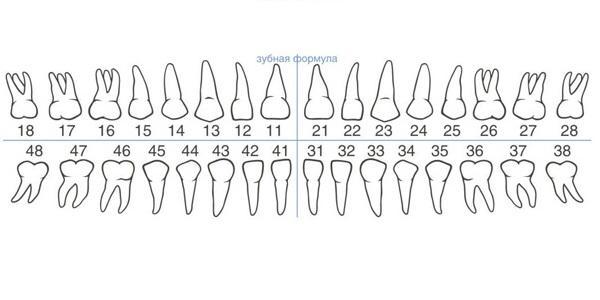 Зуботехническая лаборатория «Продео Дентал Технолоджи»                  Тел: 8 (967) 229-39-888 (495) 585-72-56www.prodeodent.ru;  prodeo.dental@gmail.comЗаказ наряд №____________                Дата:________________Бизнес парк «Румянцево», стр. 1, подъезд 6, офис 502БНазвание лаборатории или заказчика__________________________________________________________________________________________________________________________________контактный номер телефона __________________________________________________________________________________________________________________________________Материал и цвет__________________________________________________________________________________________________________________________________Система имплантов и размер__________________________________________________________________________________________________________________________________Описание конструкции__________________________________________________________________________________________________________________________________Титановые основания и винты если необходимо__________________________________________________________________________________________________________________________________